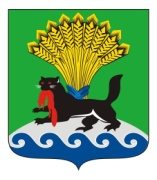 РОССИЙСКАЯ ФЕДЕРАЦИЯИРКУТСКАЯ ОБЛАСТЬИРКУТСКОЕ РАЙОННОЕ МУНИЦИПАЛЬНОЕ ОБРАЗОВАНИЕАДМИНИСТРАЦИЯПОСТАНОВЛЕНИЕот « 31 » ______08_________  2021 г.                                                                                     № 465О внесении изменений в постановление администрации Иркутского районного муниципального образования от 09.07.2021 № 372 «Об утверждении положений о проведении мероприятий в рамках подпрограммы «Молодежь Иркутского района» на 2018-2023 годы на 2021 год»В целях самоконтроля, в соответствии с постановлением администрации Иркутского районного муниципального образования от 09.07.2021 № 372 «Об утверждении положений о проведении мероприятий в рамках подпрограммы «Молодежь Иркутского района» на 2018-2023 годы на 2021 год», руководствуясь ст. ст. 39, 45, 54 Устава Иркутского районного муниципального образования, администрация Иркутского районного муниципального образованияПОСТАНОВЛЯЕТ:Внести изменение в постановление администрации Иркутского районного муниципального образования от 09.07.2021 № 372 «Об утверждении положений о проведении мероприятий в рамках подпрограммы «Молодежь Иркутского района» на 2018-2023 годы на 2021 год», изложив пункт 29 приложения 6 «Порядок проведения муниципальной акции «Вместе в будущее!» в следующей редакции:«29. Победитель получает приветственный адрес, букет цветов и денежный приз Акции в размере 100 000,00 рублей. Денежные средства перечисляются безналичным способом. Дополнительная сумма средств в размере 14 943,00 рублей для оплаты налога на доходы физических лиц предусмотрена из средств районного бюджета на основании заявления победителя и правового акта администрации Иркутского районного муниципального образования о перечислении денежных средств.».Отделу по организации делопроизводства и работе с обращениями граждан организационно-контрольного управления администрации Иркутского районного муниципального образования внести в оригинал постановления, указанного в п. 1 настоящего постановления информацию о внесении изменений в правовой акт.Опубликовать настоящее постановление в газете «Ангарские огни», разместить в информационно-телекоммуникационной сети «Интернет» на официальном сайте Иркутского районного муниципального образования www.irkraiоn.ru.Контроль исполнения настоящего постановления возложить на первого заместителя Мэра района.Мэр района                                                                                               Л.П. ФроловЛист согласования к проекту Постановления«О внесении изменений в постановление администрации Иркутского районного муниципального образования от 09.07.2021 № 372 «Об утверждении положений о проведении мероприятий в рамках подпрограммы «Молодежь Иркутского района» на 2018-2023 годы на 2021 год»»ПОДГОТОВИЛ:ВИЗА СОГЛАСОВАНИЯ:Антикоррупционная экспертиза:Администрацией Иркутского района, в лице начальника правового управления Д.М. Остапенко в соответствии с п.2 ст.6 ФЗ от 25.12.2008 № 273-ФЗ «О противодействии коррупции» и  подпунктом 3 п.1 ст.3 ФЗ от 17.07.2009 № 172-ФЗ «Об антикоррупционной экспертизе нормативных правовых актов и проектов нормативных правовых актов» проведена экспертиза согласуемого проекта нормативно-правового акта в целях выявления в нем положений, способствующих созданию условий для проявления коррупции.ЗАКЛЮЧЕНИЕ:В согласуемом проекте нормативно-правового акта не выявлены положения, способствующие созданию условий для проявления коррупции.«____»________20____г.                                                                                                                           Д.М. ОстапенкоСписок рассылки: Отдел развития ФК, МС и МП – 1 экз.;Управление учета и исполнения сметы – 1 экз.Консультант отдела развития физической культуры, массового спорта и молодежной политики Комитета по социальной политике      Ю. В. СницареваПервый заместитель Мэра района«___»_________20___г.	                                       Руководитель аппарата - начальник организационно - контрольного управления«___»_________20___ г.	                                                       Председатель Комитета по социальной политике «___»_________20___ г.                                                И.В. Жук                                        С.В. Базикова                                     Е.В. МихайловаНачальник отдела развития физической культуры, массового спорта и молодежной политики«___»_________20___ г.Начальник правового управления«___»_________20___ г.                                             А. В. Агеев                                     Д.М. ОстапенкоНачальник управления учета и исполнения сметы «____»_________________20___ г.                                           Т.В. ЮрковаПредседатель Комитета по финансам«____»_________________20___ г.                                                                                                                  А.В. Зайкова